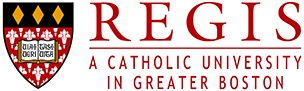 Office of Graduate Admission235 Wellesley StreetWeston, MA 02493PROVING FINANCIAL SUPPORTGraduate International Students You must be able to prove that you will have the financial support to cover your minimum annual expenses for your period of study.The US Embassy or consulate requires documentation that funds are available to cover one year’s minimum expenses and that there is sufficient evidence that equal amounts will be available for every year of your program. Our requirements are the same for issuing your I-20 form.COSTS TO ATTEND REGIS COLLEGEACADEMIC YEAR 2021- 2022Tuition and Fees (check program web page)		Varies by programRoom/Board (if requesting on campus housing) 	$18,112Health Insurance Fee:					$ 4,359Total							Varies by programCERTIFICATION OF FINANCES (Documents Needed to Prove Financial Ability):1. Bank StatementA bank statement is required to prove your ability to pay for your minimum annual expenses. Documents must be in English (or accompanied by an official translation) and less than six months old.Bank statements must show the date that the account was opened, the current date, and the amount of funds in the account. All statements must indicate the actual amount of money in the account OR state that the balance is at least six figures in US dollars. Bank statements saying that “enough” or “sufficient” funds are available or that the account holder is “capable of supporting the student” will not be accepted. Non-liquid funds, such as retirement accounts, insurance policies or property, will not be accepted. Bank statements that are not in the student’s name must be accompanied by a “Sponsor’s Affidavit of Annual Financial Support” completed by the person who is providing the funds, stating how much is to be provided each year.2. Employment Letter/ Tax ReturnsIf the combined total of the bank statements that you (and your sponsor) submit is not at least six figures in US dollars, you must submit the following additional evidence:(a) A letter from your sponsor’s employer on business stationary stating their annual salary, OR;(b) Your sponsor’s income tax returns or US Forms W-2.Room and BoardRegis College offers Room and Board for Graduate students at the cost of $9,056 per semester for the 2021-2022 academic year. The cost includes a single room with a bed, desk, dresser, and closet in addition to a meal plan of 10 meals per week $250 dining dollars. If you are interested in graduate housing, you are required to include the cost for 1 year in your proof of financial support. Financial Assistance Regis College offers a variety of Graduate Assistantships that can offset the cost of your studies per semester. More information about our Graduate Assistantships can be found at https://www.regiscollege.edu/regis-life/graduate-affairs/graduate-assistantships.EmploymentThe U.S. Department of Homeland Security strictly controls employment opportunities for international students. International students in F-1 status are allowed to work 20 hours per week on the Regis College campus. However, students cannot be guaranteed a campus job. Furthermore, future employment on campus cannot be used as evidence of financial support, unless it is part of a financial aid package. DO NOT ASSUME THAT YOU WILL BE ABLE TO WORK TO HELP PAY FOR EXPENSES! EMPLOYMENT IS STRICTLY CONTROLLED BY THE U.S. DEPARTMENT OF HOMELAND SECURITY.